Р Е Ш Е Н И Еот  01.08.2019 года                                                                                   № 81О внесении изменений в Решение СНД № 54 от 05.11.2018 г. «Об установлении земельного налога на 2019 г.»	На основании протеста Прокуратуры Шовгеновского района № 6-27-2019/1499 от 18.07.2019 г.р е ш и л:Пункт 8 изложить в новой редакции: «уведомление о выбранных объектах налогообложения, в отношении которых предоставляется налоговая льгота, представляется налогоплательщикам в налоговый орган по своему выбору не позднее 31 декабря года, являющегося налоговым периодом, начиная с которого в отношении указанных объектов применяется налоговая льгота».п.п.1 пункт 6.1. слова «не позднее 1 марта» заменить словами « не позднее 1 февраля».Обнародовать настоящее решение и разместить на официальном сайте Джерокайского сельского поселения она  в сети «Интернет».Настоящее решение вступает в силу со дня его официального опубликования.Контроль   за   выполнением    настоящего   решения оставляю за собой.Глава Джерокайского сельского поселения						Кагазежев Ю.Н.					АДЫГЭ РЕСПУБЛИКДжыракъые муниципальнэкъоджэ псэуп1э ч1ып1эмизэхэщап1э янароднэдепутатхэм я Совет385461 къ. Джыракъый,ур.Краснооктябрьск, 34аРЕСПУБЛИКА АДЫГЕЯСовет народных депутатовмуниципального образования«Джерокайскоесельское поселение»385461 а.Джерокай,Ул. Краснооктябрьская,34а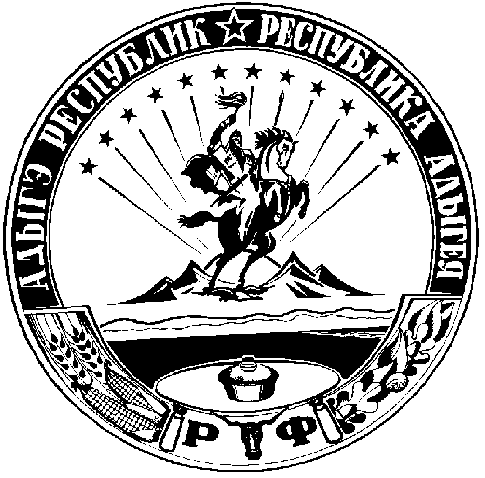 